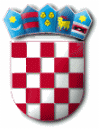 Na temelju članka 48. stavka 1. točke 4. Zakona o lokalnoj i područnoj (regionalnoj) samoupravi („Narodne novine“ broj 33/01, 60/01, 129/05, 109/07, 125/08, 36/09, 150/11, 144/12, 19/13, 137/15, 123/17, 98/19 i 144/20) i Zaključka (KLASA:372-03/21-01/8, URBROJ:2142-02-02/1-21-6), općinski načelnik Općine Punat raspisujeJ A V N I  N A T J E Č A Jza davanje u zakup montažnih kioskaPrikupljaju se ponude za zakup pet (5) montažnih kiosaka, svaki dimenzija 4m x 3 m, odnosno ukupno 12 m², smještenih na z.č. 4347/14 i 4347/13 k.o. Punat, a u svrhu skladištenja materijala i alata za potrebe poslovanja.Montažni kiosci daju se u zakup na razdoblje od 5 godina uz mogućnost produženja do 3 godine.Početna cijena zakupnine po kiosku iznosi 450 EUR/godišnje u kunskoj protuvrijednosti prema srednjem tečaju HNB-a na dan sklapanja ugovora.PRAVILA JAVNOG NATJEČAJA:Pravo podnošenja ponuda imaju sve fizičke osobe- obrtnici ili pravne osobe sa sjedištem na području Općine Punat, a u svrhu skladištenja materijala i alata za potrebe poslovanja.Ponuditelji mogu podnijeti ponudu pod uvjetom da s danom isteka roka za dostavu ponuda imaju podmirene sve dospjele obveze prema Općini Punat. Ponuda za sudjelovanje u natječaju mora sadržavati:Naziv (ime i prezime) i adresu/sjedište ponuditelja, OIB te telefonski broj odgovorne osobe ponuditelja,Presliku rješenja o upisu u sudski registar ili obrtnice,Visinu ponuđene zakupnine (izraženu u eurima, a kunska protuvrijednost utvrdit će se prema srednjem tečaju HNB-a na dan sklapanja ugovora).Mjerila i način odabira najpovoljnije ponude:Najpovoljnijom ponudom smatrat će se ponuda koja uz ispunjenje uvjeta iz Natječaja sadrži i najviši iznos ponuđene zakupnine. U slučaju da dva ili više ponuditelja dostave identične ponude, organizirat će se usmeno nadmetanje o čemu će ponuditelji dobiti pisani poziv o vremenu i mjestu njenog održavanja.Jedan ponuditelj može dobiti u zakup samo jedan (1) montažni kiosk. Najpovoljniji ponuditelj dužan je zaključiti Ugovor o zakupu u roku od 10 dana od dana donošenja Odluke o izboru najbolje ponude, u protivnom će se Ugovor sklopiti s prvim sljedećim najpovoljnijim ponuditeljem. Iznos zakupnine plaća se jednom godišnje i to unaprijed za tekuću godinu. Za prvu godinu zakupa zakupnina se plaća u roku od 15 dana od dana sklapanja ugovora o zakupu, a u narednim godinama najkasnije do 15. srpnja za tekuću godinu.Ugovor o zakupu zaključuje se najduže na rok od 5 godina u obliku ovršne isprave, uz mogućnost produženja do 3 godine bez prethodno provedenog javnog natječaja uz uvjet uredno ispunjenih obveza preuzetih ugovorom.Ostalo:Ponude se dostavljaju u zatvorenoj omotnici preporučenom pošiljkom ili osobnom dostavom na adresu:OPĆINA PUNATPovjerenstvo za provedbu javnog natječajaNovi put 2, 51521 Punats naznakom “NE OTVARATI – Natječaj za davanje u zakup montažnih kiosaka”, u roku od 15 (petnaest) dana od dana objave Natječaja na službenoj web stranici Općine Punat i na oglasnoj ploči Općine Punat.Nepotpune, neodređene i nepravovremene ponude, kao i ponude kojima je iznos zakupnine manji od onog određenog u početnoj cijeni neće se razmatrati.Nepotpuna ponuda je ona koja ne sadrži sve priloge koji se traže po natječaju.Ukoliko se prilikom otvaranja ponuda utvrdi da ponuditelj nema podmirene sve obveze prema Općini Punat, njegova ponuda bit će odbačena kao nepravilna.Općina Punat ima pravo odustati od zakupa u svako doba prije potpisivanja ugovora o zakupu.Sve dodatne obavijesti mogu se dobiti u Jedinstvenom upravnom odjelu Općine Punat ili na telefon 051/854-140 ili e-mail: anamarija.rimay@punat.hr 							                                                                                   OPĆINSKI NAČELNIK			                                                                                         Daniel Strčić, bacc.inf.	